АДМИНИСТРАЦИЯ ВЕСЬЕГОНСКОГО РАЙОНАТВЕРСКОЙ ОБЛАСТИП О С Т А Н О В Л Е Н И Ег.Весьегонск04.08.2017                                                                                                                               № 358О внесении изменения в постановление администрации Весьегонского района от 14.08.2013 №473.В соответствии со ст. 179  Бюджетного кодекса Российской Федерации п о с т а н о в л я ю:1.Внести в Порядок принятия решений о разработке муниципальных программ, формирования, реализации и проведения оценки эффективности реализации муниципальных программ в Весьегонском районе Тверской области, утвержденного постановлением администрации Весьегонского района Тверской области  от 14.08.2013 № 473 следующие изменения:- в пункте 5 раздела 1 слова « 3 года » заменить на « 6 лет »2. Настоящее постановление вступает в силу после его официального опубликования.3.Опубликовать настоящее постановление в газете «Весьегонская жизнь» и разместить в информационно - телекоммуникационной сети Интернет.4.Контроль  за выполнением настоящего постановления возложить на заместителя главы администрации, заведующего финансовым отделом администрации Весьегонского района И.В. Брагину.Глава администрации района                                                 И.И. Угнивенко       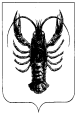 